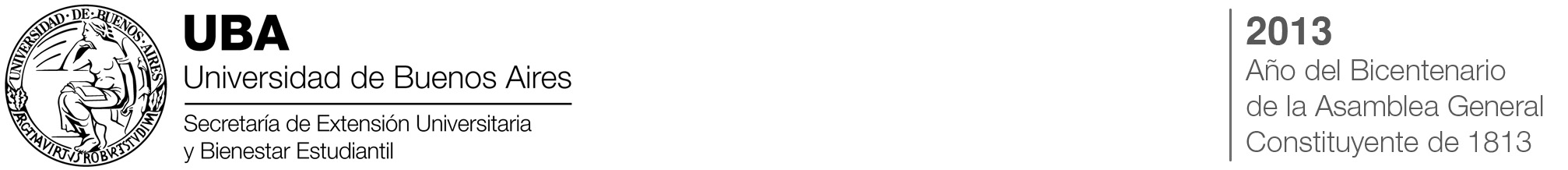 5ª CONVOCATORIA – UBANEX “MALVINAS ARGENTINAS”  Informe Final  Nombre del ProyectoRelaciones del Trabajo y Construcción de CiudadaníaResolución 6632 24/4/2013Responsable del Proyecto									Nombre del Director Vega Inés VivianaNombre de  y de las cátedras, departamentos y/o secretarías participantes	Facultad de Ciencias SocialesCátedra Didáctica Especial y Residencia Pedagógica, Profesorado de Relaciones del Trabajo Prof. VegaCátedra Metodología de  y Técnicas de Evaluación Carrera de Relaciones del Trabajo  Prof. Doublier-VegaSubsecretaría de Empleo y Formación Profesional. Objetivo  General del Proyecto									Afianzar la cooperación, articulación e interacción con y entre los CENS con orientación en Relaciones del trabajo realizando un aporte que permita la democratización del acceso y la  permanencia en la educación  de su población de estudiantes como así también mejorar, profundizar y actualizar los aprendizajes que se realizan en los mismos.Objetivos Específicos del Proyecto	(breve resumen)					Brindar herramientas que favorezcan la continuidad y compromiso educativo de los estudiantes de los CENSDiseñar estrategias que beneficien el acceso a la educación superior de estos estudiantes.Colaborar con la actualización curricular de los CENS con orientación en Relaciones del TrabajoConcienciar acerca del conocimiento de las relaciones del trabajo como forma de incorporar elementos para el  ejercicio de una ciudadanía responsable y participativaDuración del Proyecto										Un año.Informe final de actividades y resultado							Durante la segunda parte del año, con posterioridad a la presentación del Informe de Avance se realizaron las siguientes actividades:Martes 29 de octubreCENS  48Taller búsqueda laboralHorario:  17.45 hs.Destinatarios: todos los alumnosEstudiantes Participantes: Carla Currá, Verónica Nacfur, Melina Oliva, Sebastián Córdoba.1° de noviembreCENS 87Taller: cooperativismoHorario:  21.00 hs.Estudiantes participantes: Karina Marolla, Verónica Nacfur, Carla CurráDestinatarios Alumnos: 30  - 3° AÑOLunes 4 de noviembre  Taller cooperativismoCENS 92	Horario: 18.30 hs. a  20.00 hs.Destinatarios: todos los alumnosEstudiantes participantes: Adelina Rocca, Flavia TaconelliMartes 5 de  noviembreCENS 15Taller cooperativismo (2 talleres simultáneos)Horario:  21.00 hs.Estudiantes participantes: Romina Coego, Yanina Focaraccio, Magdalena García, Villarruel Melina.Martes 5 de noviembreCENS 87Taller  Búsqueda laboralDestinatarios: 1° año (30 alumnos)Leonardo Alí – Virginia Guerriere – Celeste Spínola 21.00 hs.8 de  noviembreCENS 15Expositor Manuel Álvarez (docente, graduado en Relaciones Laborales de  de Lomas de Zamora) de  21.00 hs.“Trayectoria estudiantil y laboral”Destinatarios: alumnos de 3° año del CENS 87 y todos los alumnos del CENS 92Coordina Viviana Vega 21.00 hs.Estudiantes participantes: Victoria Pagliotti, Maximiliano  Heinzmann  Jueves 14  de noviembre  22.00 HS.CENS N° 92Rawson  48  - 7° Piso ( EDIFICIO DE )Directora: Prof. Viviana MentastiExpositora Lic. Lucía García (Coordinadora del Programa Adicciones en el       Trabajo Ministerio de Trabajo, Empleo y Seguridad Social de )Hemos podido cumplimentar las actividades previstas en el proyecto original en su totalidad. Resulta importante destacar que se está produciendo una movilización muy interesante en las comunidades escolares de estas instituciones (CENS 15 48; 87 y 92) sobre todo en lo referido a revitalización curricular, en la concientización de los derechos del ciudadano en materia de lo laboral; como así también en la retención, y continuación de estudios superiores. Asimismo amerita señalarse que se está dando la construcción de una red de intercambio entre estas escuelas, sobre todo en lo que concierne a las propuestas extracurriculares que ellas generan o que ellas reciben. En igual sentido merece señalarse que el desarrollo de estas actividades ha impactado también en otras instituciones que no están participando directamente.Cabe aclarar que si bien el CENS 92 no estaba incluido en el Presente Proyecto por ser de creación posterior a la presentación del mismo, nos pareció oportuno ofrecer a su Directora realizar las mismas actividades llevadas a cabo en los otros CENS de la misma especialidad. En el trabajo con el CENS 92 se incluye también otro CENS que comparte el edificio pero que tiene la orientación en salud. Asimismo  los profesores que asisten a las actividades y que trabajan en otras instituciones educativas, tal el caso del Taller de Cooperativismo, solicitan la propuestas para esas otras instituciones.En relación a lo que se planteaba más arriba en cuanto a la incipiente formación de  una red entre las instituciones participantes, corresponde referir que el Prof. Manuel Alvarez, es profesor en un Instituto de Formación Terciaria  Nº 1 Anexo, con Orientación en Hotelería donde los estudiantes, futuros docentes en Relaciones del Trabajo realizan sus prácticas de nivel terciario.  El mencionado profesor es graduado en Relaciones Laborales y ha tenido una experiencia personal de muchas carencias y ha podido lograr su grado académico con mucho éxito. Así pues se pensó que la posibilidad de que pudiera “contar” su trayectoria de estudios y laboral en los CENS donde concurren estudiantes con vivencias parecidas podía resultar de sumo interés Es claro que esas experiencias tan desfavorables con mucha frecuencia conducen al abandono y deserción de los estudios. En el CENS 15 concurría un alumno que vivía en situación de calle. En ese marco se organizó la actividad detallada  arriba  del 8 de noviembre de 2013. De las  distintas experiencias, (conferencias, charlas, investigación acción y talleres), surgieron nuevas inquietudes a partir de las manifestaciones de los estudiantes de los CENS, destinatarios del presente proyecto.Manifiestan sus temores y dificultades a la hora de pensar en  laboral en trabajos de mejor calidad ó la continuidad de estudios superiores.De tales inquietudes surgió un nuevo objetivo para seguir trabajando durante el año 2014.El objetivo del nuevo Proyecto es contribuir a la inserción laboral de las poblaciones más vulnerables mediante distintas acciones:focalizar y especializar la oferta en los y las jóvenes y adolescentes con condiciones de integración social menos establecidas y sólidas.Acercarse a los jóvenes donde ellos están, en este caso en el establecimiento educativo. Ayudarlos que construyan demandas propias, Colaborar para que vayan cualificando su demanda, reflexionen y concreten sus intereses y necesidades y profundicen su capacidad de análisis crítico de su situación y la del entorno.Ofrecer información para los y las jóvenes, sobre distintas oportunidades, beneficios y servicios a los que pueden acceder, así como los requisitos que le faciliten canalizar adecuadamente posibles respuestas específicas sobre inquietudes y problemas concretos.A partir de la identificación inicial de intereses individuales trabajar en pos de experiencias de actividades colectivasPodemos concluir que hemos cumplido  el objetivo de los Proyectos UBANEX de fortalecer el compromiso social de sus estudiantes y docentes para que las necesidades de la comunidad sean tenidas en cuenta y exista el afán de resolverlas, dado que los estudiantes han trabajado con sumo compromiso desplegando toda su capacidad humana y profesional, generando los lazos inter institucionales mencionados anteriormente.A fin de dar cuenta de la experiencia, anexamos algunas de las conclusiones que realizaron los Estudiantes participantes  en su interacción con la comunidad destinataria del proyecto.Asimismo, se compilaron las experiencias  de docentes y estudiantes que lleva adelante , incluyendo el presente proyecto.Dicha compilación rescata, entre otras, la  presente experiencia de Extensión y será publicada con el presupuesto autorizado del presente proyecto, a partir de la presentación realizada en el informe de avance.Dicha publicación estará prologada por el Dr. Julio C. Neffa.Dado que el trabajo se encuentra en imprenta anexamos un resumen del prólogo  como síntesis del contenido.Observaciones												Los objetivos pudieron cumplirse ampliamente y fueron llevadas a cabo más actividades de las previstas originalmente Firma y Aclaración Director/aAnexos (en caso que corresponda)								  A modo de ejemplo se presenta como Anexo un resumen de algunos de los trabajos realizados en los CENS: 15, 42 y  87  con la preparación previa y conclusionesIntervención CENS 87Estudiantes: Leonardo AlíCeleste Espínola M. Virginia Guerriere1. IntroducciónEl trabajo realizado en el CENS 87 se enmarca en el Proyecto de cátedra: La investigación acción como estrategia de profesionalización docente. Que busca coordinar e integrar acciones enmarcadas en la tarea de extensión que realiza la cátedra desde el año 2011 con la posibilidad de generar un espacio para la tarea de investigación a efectos de que los estudiantes-docentes del Profesorado en Relaciones del Trabajo  y de los otros profesorados de  de Ciencias Sociales puedan cumplimentar el requisito de la carga horaria en  horas de investigación.Específicamente en referencia al trabajo realizado en el CENS  continuación se relataran las diferentes actividades llevadas a cabo en los años 2012- 2013. Las mismas fueron desarrolladas mediante la metodología de la investigación acción. Las páginas siguientes se estructuran de la siguiente manera: marco teórico, metodología y conclusiones.2. Marco teóricoEl marco teórico a desarrollar corresponde a la metodología Investigación Acción Participativa (en adelante IAP). Con el objetivo de profundizar sobre la temática tomaremos como referencia a la autora María Teresa Sirvent  quien sostiene que “la metodología de  apunta a la construcción de conocimiento científico como un instrumento de lucha social y tiende a que el “objeto de estudio” devenga sujeto participante en esa construcción de conocimiento colectivo sobre su entorno cotidiano. Se busca el crecimiento de la población en su capacidad de participación y construcción de poder, a través de la articulación de investigación, participación, educación. En esta triangulación se conjuga el oficio del investigador con el del animador sociocultural desde una perspectiva de educación popular”.3. Diagnostico: Relevamiento de la información y análisisA inicios de 2013 se confecciona el guion de entrevistas y selección de informantes claves del CENS 87 bajo la supervisión de los docentes de la cátedra. En el mes de Junio se realiza el contacto con el CENS Nº 87, y se recomienda realizar en el mes de Septiembre la intervención.En el mes de Septiembre se realizaron las observaciones y entrevistas en profundidad a los actores seleccionados en el CENS Nº 87, con el objetivo de analizar y sugerir posibles intervenciones en la institución.Se realizaron 4 entrevistas en profundidad en el CENS Nº 87:DirectoraProfesor del último año2 estudiantes del último añoLas entrevistas fueron realizadas en base al guion previamente supervisado por las docentes de cátedra.A partir de las entrevistas realizadas, se avanza en la reflexión de las mismas con el objetivo de encontrar puntos de encuentros que permitan pensar posibles intervenciones desde la práctica docente en la institución seleccionada. Se proponen a las docentes de la cátedra las siguientes intervenciones bajo la modalidad de taller para los estudiantes del último año del CENS:Trabajo autónomo - independiente:Alternativa laboral diferente al trabajo asalariado: características de este tipo de trabajoTrabajo individual y/o  trabajo colectivo (autogestión)Marco regulatorio y programas que fomentan este tipo de trabajoEste punto surge a partir de la entrevista en que uno de los estudiantes plantean la posibilidad de pensar que hacer con unas maquinas que heredo del padre. Paralelamente en las 3 entrevistas surge el tema de la precarización de los trabajos que hoy tienen los estudiantes que en su gran mayoría son trabajos asalariados precarios, por esta razón nos parece importante poder pensar la temática como una alternativa laboral para los estudiantes.Trabajo decenteProfundizar en esta temática.Este punto surge a partir de las entrevistas a  y el Profesor que han trabajado en la temática en los espacios curriculares y en talleres. Específicamente en el 2012 realizaron un taller sobre trabajo en negro que fue de gran interés para los estudiantes ya que lo pudieron relacionar con sus condiciones laborales actuales.Trabajo en grupoEste punto surge a partir de la entrevistas a los estudiantes donde comentan que no les gusta trabajar en grupo, que prefieren realizar actividades individuales en referencia a las evaluaciones que realizan.Este eje nos parece importante tenerlo en cuenta ya que el trabajo en grupo potencia los diferentes espacios laborales.Las docentes de cátedra presentan las propuestas de intervención a  del CENS 87 y se decide que es necesario realizar un taller para los estudiantes del 1º año sobre inserción laboral.4. IntervenciónSe realiza un taller en el CENS 87 para los estudiantes de 1º año sobre inserción laboral. El taller tiene una duración de 2 horas. Los contenidos del mismo fueron: diseño de perfil, currículo vitae, carta de presentación, entrevista laboral y canales de búsqueda laboral. Para el mismo se diseña el taller y se acuerda la planificación a realizar.Se lleva a cabo el taller, del cual participaron 18 estudiantes de 1º año del CENS 87 y  de la materia Relaciones del trabajo. En líneas generales el grupo es heterogéneo en relación a las trayectorias laborales y los canales de inserción laboral que conocen o han utilizado.Al finalizar el taller se evalúa el mismo, teniendo en cuenta si se pudo cumplir con los objetivos y la planificación de los mismos.La planificación, ejecución y evaluación de del taller fue supervisada por los docentes de la cátedra.5. Reflexión y elaboración de informe finalEn esta última etapa se realizo un análisis y reflexión de la intervención realizada con el objetivo de elaborar el presente informe que contiene las conclusiones arribadas.Posteriormente se entregara el presente informe a la cátedra con el objetivo de realizar la supervisión del mismo.6. ConclusionesA fin de presentar de forma más clara las conclusiones que se desprenden del presente informe, dividimos las mismas en dos ejes: Aquellas que están orientadas a la intervención realizada:El proyecto realizado nos permitió poder llevar a cabo un proyecto de investigación-acción desde el inicio hasta el final, ubicándonos en el rol de docentes-estudiantes siendo esto una instancia de aprendizaje para nosotros.Los cambios de institución y actores que participarían del taller en el transcurso del proyecto, nos planteó nuevos desafíos los cuales pudimos ir resolviéndolos y considerar los emergentes como instancias de aprendizajes. Aquellas vinculadas a posibles intervenciones posteriores en el CENS 87:Se propone que se lleven a cabo futuras intervenciones sobre las temáticas detectadas en el diagnostico en los estudiantes de 3º año:Trabajo autónomo-independienteTrabajo decenteTrabajo en grupoSe propone también que el CENS 87 pueda profundizar sobre algunas de las temáticas abordadas en la intervención:Entrevista laboral Intervención CENS 15Alumnos:Gisella Guerreiro Chavier  Victoria Pagliotti Maximiliano Heinzmann  Año: 2012- 2013INTRODUCCIÓNEn el presente trabajo proponemos abordar de acuerdo al marco de  - Acción, la problemática general por la que atraviesan los alumnos de 1er año del CENS N°15.Para trabajar en dicho proyecto, utilizaremos las fuentes de datos empíricos relevados en  N°15 ubicada en el Barrio de Almagro en  Esta escuela ya es conocida por los integrantes del grupo, lo cual nos ha permitido involucrarnos en el trabajo desde un lugar también distinto.Nuestro primer acercamiento fue la confección del Marco Teórico, donde plasmamos como trabajaremos a partir de  por el equipo docente de  Investigación - Acción.MARCO TEÓRICOInvestigación Acción ParticipativaEl presente Marco Teórico tiene como objetivo introducir el término de la investigación Acción Participativa en , sus diferentes definiciones, sus diversos enfoques; para abordar el Proyecto de Horas de Investigación en el CENS N°15, donde investigaremos una problemática determinada del 1° año teniendo como actores protagonistas a directivos, docentes y alumnos, realizando las acciones de investigaciones en el sitio mismo.La investigación-acción se puede considerar como un término genérico que hace referencia a una amplia gama de estrategias realizadas para mejorar el sistema educativo y social. Existen diversas definiciones de investigación-acción; las líneas que siguen recogen algunas de ellas: Elliott (1993) define la investigación-acción como «un estudio de una situación social con el fin de mejorar la calidad de la acción dentro de la misma». La entiende como una reflexión sobre las acciones humanas y las situaciones sociales vividas por el profesorado que tiene como objetivo ampliar la comprensión (diagnóstico) de los docentes de sus problemas prácticos. Las acciones van encaminadas a modificar la situación una vez que se logre una comprensión más profunda de los problemas. Con Kemmis (1984) la investigación-acción no sólo se constituye como ciencia práctica y moral, sino también como ciencia crítica. Para este autor la investigación-acción es:[...] una forma de indagación autorreflexiva realizada por quienes participan (profesorado, alumnado, o dirección por ejemplo) en las situaciones sociales (incluyendo las educativas) para mejorar la racionalidad y la justicia de: a) sus propias prácticas sociales o educativas; b) su comprensión sobre las mismas; y c) las situaciones e instituciones en que estas prácticas se realizan (aulas o escuelas, por ejemplo). Lomax (1990) define la investigación-acción como una intervención en la práctica profesional con la intención de ocasionar una mejora». La intervención se basa en la investigación debido a que implica una indagación disciplinada. Participativa, es una metodología de investigación que en la actualidad está generando en  una mayor capacidad de respuestas a los problemas de dicha Sociedad, ya que el estudio se realiza en la comunidad no solamente por medio de un investigador que estudie la problemática desde afuera, sino que de manera integrada se involucra con cada uno de los miembros de la comunidad, para estudiar los problemas, y las posibles soluciones teniendo que uno de nuestros objetivos es buscar mayor participación y apropiación del proceso y de los resultados por parte de la comunidad involucrada, la estrategia metodológica que se empleará en nuestra investigación será cualitativa y puntualmente de acción participativa. No es solo investigación, ni solo investigación participativa, ni solo investigación - Acción; implica la presencia real, concreta y en interrelación de , de , y de  interés reside en indagar, tal como destaca Minayo, “…en el universo de significados, motivos, aspiraciones, creencias, valores y actitudes, lo que corresponde a un espacio más profundo de las relaciones, de los procesos y de los fenómenos…” (Souza Minayo, 2003, p.18)... Partimos de una concepción del hecho social que se construye  a partir de la participación que los actores y del investigador el cual permite desarrollar un análisis participativo, donde los actores implicados se convierten en los protagonistas del proceso de construcción del conocimiento de la realidad sobre el objeto de estudio, en la detección de problemas y necesidades y en la elaboración de propuestas y soluciones. De esta manera, con el fin de detectar esas demandas reales relacionadas con el objeto de estudio y concretarlas en propuestas de acción ajustadas a necesidades sentidas, se desarrollará un proceso de investigación que apunta a la transformación mediante el trabajo con colectivos, en este caso con toda la institución educativa del CENS n°. 15, lo cual facilitará una movilización hacia la implicación ciudadana que favorece la creatividad social en beneficio de toda la comunidad local. El conocimiento de la realidad se construye progresivamente en un proceso participativo en el cual los actores implicados "tienen la palabra", y de este modo se crean las condiciones que facilitan espacios de reflexión, programación y acción social relacionados con los problemas que plantea el objeto de estudio. Para crear esas condiciones necesarias se aplica un procedimiento de investigación riguroso bajo el enfoque de la denominada Investigación-Acción Participativa, que propone intervenir de forma integral e integradora en el territorio. Tal procedimiento persigue la elaboración de un conocimiento sobre el objeto de estudio que sea útil socialmente y que permita la implementación de Planes de Acción Integral, donde la participación ciudadana, plena y consciente, sea un eje articulador básico. Por eso se trabaja con grupos humanos, con el fin de transformar su entorno, a partir del conocimiento crítico de la realidad que les rodea y de la puesta en marcha de un conjunto de estrategias y propuestas vertebradoras.ESTRATEGIA METODOLÓGICATeniendo en cuenta nuestros objetivos, la estrategia metodológica que se utilizará en nuestra investigación será cualitativa. Como mencionamos más arriba partimos de una noción del hecho social que se construye a partir de la significación que los protagonistas y el investigador le otorgan. De esta forma, nos orientaremos a investigar una estructura de significados, en la cual intentaremos indagar, con la intención de conocerla.Nuestros instrumentos de obtención de la información serán las entrevistas, de manera que los integrantes que forman parte del colegio CENS N° 15 serán a la vez nuestra unidad de análisis y fuente de datos. Asimismo recurrimos a encuestas que nos permitieron elegir con más precisión el tema para nuestros talleres. 	Los individuos seleccionados para las entrevistas serán los estudiantes de primer año, docentes, directores y tutores de la cátedra de Didáctica Especial. Estos últimos se consideran informantes claves, quienes disponen “de información que no se tiene o que es difícil de conseguir, ocupa un lugar en el entramado social que hace confiables sus opiniones e interpretaciones sobre el fenómeno que se está por investigar o tiene un conocimiento práctico del fenómeno que puede aportar facetas cualitativas a la selección del área temática.(Scribano, 2002, p. 36). En este caso, podría tratarse de otros estudiantes, docentes, directivos o personal auxiliar de las escuelas. La elección del (los) informante(s) clave estará supeditada a la factibilidad,  posibilidades de acceso al mismo y la calidad de la información que puedan brindarnos. Como se mencionó anteriormente, consideramos que la técnica de la entrevista es la que mejor se adecua a nuestros objetivos, ya que “su propósito es favorecer la producción de un discurso sobre ciertos temas (…) con el objetivo de explorar en las construcciones de sentido del entrevistado” (Rotman, 2006, p. 67).  Si bien la intención es lograr que las entrevistas sean lo más abiertas posibles y que los entrevistados aborden sin limitaciones los temas propuestos, creemos que con vistas a no perder el objeto de nuestra investigación, debemos semi estructurar las entrevistas a los fines de poder enfocar la información, si es que no surgiera del relato espontáneo de los entrevistados. Es además factible que, en ciertos casos, deban ser utilizadas entrevistas estructuradas.  Las entrevistas serán llevadas adelante en  dos etapas: La primera etapa consistirá en una entrevista estructurada que constará de preguntas semi cerradas.  La finalidad de esta primera etapa es poder enmarcar aquellos datos que en una primera instancia han surgido de fuentes secundarias de información. En una segunda etapa, se realizarán entrevistas individuales semi estructuradas, que apuntarán a que los entrevistados realicen reflexiones en torno a la experiencia escolar en la institución elegida.Proceso de Investigación - AcciónComenzamos con el proceso confeccionando las entrevistas para realizar en la institución. Realizamos cinco entrevistas, una a la directora de la institución, a una docente de la institución, a la portera, a un alumno de primer año y otro alumno de tercer año.  Estas aportaron datos muy enriquecedores para arrancar con nuestros talleres, y para confirmar el rumbo de nuestro Objeto en esta investigación.Si bien las mismas nos ayudaron también a contextualizar el barrio, el colegio y la población que acude a los CENS en general, de todos modos nos permitimos arriesgar por donde comenzar el tema de nuestro primer taller, el cual fue una introducción a las “Relaciones del trabajo”...Cabe destacar que los resultados son preliminares luego se retomarán reflexiones surgidas de las entrevistas y talleres, para generar instancias de reflexión entre los actores, permitiendo dar lugar a reflexiones, análisis y balances compartidos o contrapuestos no planteados inicialmente.Como resultados preliminares de las entrevistas realizadas, observamos que un punto que se comentó en la mayoría de las entrevistas, es que tienen una gran necesidad en saber sobre la especialización que otorga este Cens, la misma es de relaciones del trabajo, ya que al parecer no hay mucha información al respecto hoy por hoy en Esta inquietud la fuimos percibiendo en varias entrevistas:CONCLUSIÓNAl desarrollar el presente trabajo, decidimos ampliar nuestro campo de visión sobre el primer problema de investigación que nos planteamos al comienzo del trabajo, que es  la deserción escolar.Luego de realizar entrevistas, encuestas e informes a los alumnos y a personal de la institución, nuestro problema de investigación fue sufriendo transformaciones que nos llevaron a redefinir lo anterior; por eso nos gusta pensar este recorrido no como un proceso lineal sino como un proceso espiralado que nos permite realizar múltiples reajustes a nuestro recorrido inicial.Algunas de las reflexiones luego de realizar este recorrido pueden tener relación con la deserción escolar o a lo mejor no, lo importante es indicar que la deserción escolar es multicausal, con lo cual nosotros nos proponemos mostrar los resultados que nos dejó este trabajo de investigación acción.Primeramente, creemos que la deserción escolar  tiene que ver con las  distintas trayectorias que traen los alumnos del CENS N°15, que no solo son educativas sino también trayectorias sociales que dan cuenta de las relativas a la organización familiar, las laborales, migratorias y de participación social, esto nos permite ver una realidad aún más compleja, no sólo interviene lo educativo sino también los diferentes orígenes sociales, herencias que hacen que probablemente cada una le dará un sentido distinto al paso por el colegio. Esto nos permite explorar la complejidad del campo, advirtiendo la diversidad de situaciones de vida y las múltiples entradas y salidas de instituciones educativas. Pero lo realmente  importante en todos los casos es que todos y cada uno de los alumnos del colegio se están dando una segunda chance educativa, una segunda oportunidad para tratar de poder finalizar sus estudios.Esto nos generó una gran satisfacción como equipo al poder formar parte de este proyecto y tratar de aportar nuestro granito de arena a estos alumnos para que ellos traten de buscar su futuro a través de la educación, que insistimos que es lo único que puede generarle pensamiento crítico y así ellos intenten transformar sus propias trayectorias. Para cerrar parafraseando a Paulo Freire “...lo que importa no es la repetición mecánica del... gesto, este o aquel, sino la comprensión del valor de los sentimientos, de las emociones, del deseo de la inseguridad que debe ser superada por la seguridad, del miedo que, al ser “educado”, va generando valor…”Intervención CENS 48Alumnos: Lic. Verónica NacfurLic. Carla CurráLic. Melina OlivaLic. Sebastián CórdobaIntroducciónEl incremento de la desigualdad en la estructura social argentina se hace sentir en el propio sistema educativo. Mientras los grupos privilegiados tienen la capacidad de invertir más y mejor en la educación de sus hijos, los grupos más subordinados en muchos casos ni siquiera están en condiciones de garantizar las condiciones básicas que definen los límites de la “educabilidad” de sus hijos (alimento, vivienda, transporte, vestido, contención afectiva, esparcimiento, etc.). Las políticas educativas compensatorias dirigidas a fortalecer las capacidades de las familias no están a la altura de las circunstancias. (Kessler, 2002: 13). Por otra parte, las instituciones tienen cada vez menos capacidad y competencia para contrarrestar la fuerza de los determinismos sociales y para “moldear” subjetividades conforme a un proyecto de ciudadanía. Es decir, son cada vez más débiles y permeables a la influencia de los sectores sociales a quienes se dirigen. Si éstos son ricos en capital económico y cultural, tienen capacidad de iniciativa y participación, las instituciones son también más ricas, innovadoras y capaces de ofrecer mejor calidad de educación. Cuando las familias y el contexto son pobres, la institución tiende a ser pobre e impotente para compensar la pobreza social. Así los actores sociales tienen diversos modos de vivir la experiencia escolar en función de sus condiciones de vida y de las características propias de las instituciones educativas. (Kessler, 2002: 14). La educación es considerada como un bien público y un derecho social y personal y contribuye a la construcción de una sociedad más justa a través de la superación de desigualdades y de diversas formas de discriminación. Es eje fundamental de transformación e inclusión social, puesto que involucra, luego de la experiencia familiar, el más amplio y rico proceso de socialización de los sujetos, brindando herramientas elementales en términos de conocimiento y experiencias, desde la perspectiva educativa, para el desarrollo de ciudadanas y ciudadanos autónomos y plenos, capaces de desplegar todas sus potencialidades en la vida cotidiana. Ha sido y es, en nuestro país, un factor clave para la posibilidad de ascenso social, con todo lo que esto conlleva: dignidad, calidad de vida y construcción de una sociedad equitativa y justa. Por esta razón existen un conjunto de estrategias diferentes para la inclusión educativa de adolescentes, jóvenes y adultos que necesiten regularizar su situación o incorporarse al sistema educativo.Focalizamos nuestro trabajo en los CENS 48 (Centros Educativos de Nivel Secundario), que están destinados a personas que quieren retomar o iniciar los estudios secundarios. El plan de estudios tiene una duración total de tres años y ofrece una orientación profesional específica; se puede finalizar en menos años dependiendo de los estudios previos de cada alumno.  La cursada es gratuita y otorga títulos oficiales con validez nacional. Estas instituciones atienden las necesidades educativas de una población sumamente heterogénea, de extracción socioeconómica media-baja.Nuestro trabajo de investigación – acción, intenta explorar, actuar y analizar los resultados obtenidos sobre lo que hemos relevado dentro del CENS Nº 48, ubicado en Av. Pueyrredón 860, piso 5º, cuya orientación es en “Relaciones del Trabajo e Higiene y Seguridad”, en un contexto de fragmentación escolar, masificación y devaluación de títulos secundarios, desinstitucionalización y aumento de la desigualdad social. Entendemos que en un contexto donde prevalece atender las necesidades de una población urgente, es habitual que existan escasas posibilidades de intercambiar experiencias, reflexionar sobre la práctica educativa y generar nuevas estrategias de intervención con otros educadores. Finalmente quisiéramos aclarar que si bien ha habido muchos estudios en los últimos tiempos sobre los temas planteados, nuestro trabajo pretende contribuir humildemente a la profundización de estos temas.Marco TeóricoLa investigación acción, es un término acuñado y desarrollado por Kurt Lewin en varias de sus investigaciones y actualmente es utilizado con diversos enfoques y perspectivas, dependiendo por cierto de la problemática a abordar.El concepto “investigación acción” fue utilizado por primera vez en 1944, y según este autor describía una forma de investigación que podía ligar el enfoque experimental de la ciencia social con programas de acción social que respondiera a los problemas sociales principales de entonces. Mediante la investigación acción, Lewin argumentaba que se podía lograr en forma simultánea avances teóricos y cambios sociales. Este autor esencialmente sugería que las tres características más importantes de la investigación acción moderna eran: su carácter participativo, su impulso democrático y su contribución simultánea al conocimiento en las ciencias sociales. Las fases del método son flexibles ya que  permiten abordar los hechos sociales como dinámicos y cambiantes, por lo tanto, están sujetos a los cambios que el mismo proceso genere.Partiendo de esta perspectiva  la teoría en torno a la educación debe contener fundamentalmente una acción práctica y será dicha acción práctica la que determinará su relación con lo educacional. Bajo estas características, consideran que la teoría educativa no puede sujetarse simplemente a explicar las situaciones problemáticas con los que se topen los practicantes, ni puede pretender resolver los problemas a partir de que los sujetos que forma adopten o apliquen ciertas soluciones como recetas mágicas. Abordaje MetodológicoEl punto de inicio de este proyecto de investigación-acción, es una realidad a descubrir, a construir, a interpretar. Partiendo de esto podemos decir que como los requisitos para ingresar a un CENS es ser mayor de 18 años y tener estudios primarios completos o estudios secundarios incompletos, trabajamos sobre una población de jóvenes y adultos que exponen a priori grandes diferencias etáreas. Como producto de las constantes modificaciones que se realizaron sobre el sistema educativo argentino, hoy en los establecimientos de educación de adultos no se observan tantos adultos sino que abundan y se entremezclan jóvenes que han sido expulsados del ciclo medio. La disparidad en las edades lo que genera es en muchos casos dificultades al momento de abordar ciertos contenidos y en otros la complementariedad que desarrolla ambos grupos en torno a propuestas académicas específicas.Quienes se acercan a la escuela, o bien porque les resulta más fácil que un secundario común, o por diversas razones personales, lo hacen para saldar una asignatura pendiente, mejorar sus ingresos, dar el ejemplo a sus hijos o ayudarlos a estudiar. Por la zona en la que se encuentra ubicada , la gran mayoría de los alumnos son de clase media-baja, la mitad trabaja y la otra no, algunos van a aprender y otros a obtener ni más ni menos que su titulo secundario.La estrategia metodológica que se llevo adelante es de tipo cualitativo, debido a que la presente investigación tuvo como objeto de estudio un aspecto subjetivo y valorativo acerca de las diferentes experiencias educativas de los jóvenes y adultos que se encuentran finalizando el secundario en el CENS Nº 48.Asumiendo que el mundo social es relativo y sólo puede ser entendido desde la visión de los actores estudiados, resultó indispensable realizar un relevamiento a algunos actores sociales del CENS, como docentes, tutores, secretaria y directora,  por ser los que tienen mayor experiencia en ese nivel, permitiéndonos una interpretación más amplia y profunda de la realidad de dicha Institución. Asimismo también tuvimos oportunidad de escuchar la opinión de los propios alumnos y detectar así, sus necesidades y valoraciones a fin de comprender mejor la realidad del CENS 48.En nuestro trabajo nos dedicaremos a analizar dos variables:  escolar y los CENS, donde la unidad de análisis serán los jóvenes y adultos que se encuentran en el establecimiento educativo en cuestión.El proceso de investigación podrá interpretarse como un objeto de estudio en sí factible de ser ajustado a los vaivenes del mismo; el diseño de esta investigación será abierto, flexible, construido durante el trabajo de campo. Asimismo el abordaje cualitativo nos propicia una mayor flexibilidad y provisionalidad. Esto significa que como investigadores estaremos dispuestos a reformular nuestro plan de investigación, desandar el camino y realizar los cambios de rumbo necesarios de acuerdo con los hallazgos que se van logrando desde los inicios. Esto hace que el proyecto no esté definido por completo desde el comienzo, sino que se vaya construyendo en la medida en que se va avanzando y en un proceso de ida y vuelta permanente. (Sautu, 2000)Utilizamos diferentes tipos de instrumentos de obtención de información cualitativos como entrevistas semi-estructuradas y observaciones. En las entrevistas semi-estructuradas logramos conocer las opiniones, inquietudes, valores y experiencias referenciadas por los sujetos entrevistados, mediante algunas preguntas abiertas, donde el entrevistado tenia la libertad para elaborar su propia respuesta con sus propias palabras. Estas preguntas cumplen una función diferente, responden a una actividad exploratoria del investigador (Marradi; Archenti y Piovani; 2007: 211).  En este caso los docentes, tutores y directivos, lograron expresarse de acuerdo a los ejes planteados y a las preguntas formuladas por el investigador durante las entrevistas. En las ciencias sociales se refiere a una forma especial de encuentro, una conversación en la que se recurre con el fin de recolectar determinado tipo de información en el marco de una investigación. (Marradi; Archenti y Piovani; 2007: P215) Por otro lado, a través de las observaciones pudimos captar situaciones y fenómenos que por lo general no son respondidos en las entrevistas, así Burguess (1984) afirma que el grado menor de estructuración se da en el marco de las conversaciones espontáneas que surgen como complemento de la observación de campo (Marradi; Archenti y Piovani; 2007: P217); observamos lo que sucede realmente en las escuelas con estos jóvenes, como se relacionan con sus compañeros, cómo es su trato para y con el docente, con qué situaciones se enfrentan en la escuela, etc. (Cruz Neto, O., citado en De Souza Minayo, M. C., 2003)Por último, a través del Taller de Inserción Laboral que ofrecimos al curso de 3 er. Año de , tratamos de ponerle acción a nuestra investigación, a través de la participación activa dentro de las aulas y fomentando el interés por el estudio y abriendo o levantando puentes entre el aquí-ahora y el futuro de estos jóvenes y adultos que quieren terminar sus estudios secundarios.En la fase de acción se concretó un Taller de Inserción Laboral el martes 29/10/2013  para los alumnos de 3° año del CENS Nº 48. En éste se trató de indagar sobre las dificultades con las que se encuentran los alumnos cuando salen al mercado laboral, las aspiraciones y pretensiones que esperan encontrar cuando salen a buscar un empleo y lo que entienden por empleo digno y todos los derechos y obligaciones que tienen como trabajadores. Asimismo en todo momento se propusieron actividades a fin de que los alumnos puedan tener alguna referencia del mercado laboral actual, desde conocer las fuentes de búsquedas laborales como la corrección de un curriculum vitae teniendo en cuenta los formatos ideales para la confección de sus propios C.V. para luego poder concretar una futura entrevista.  Lo que nos llevo a la cuarta fase de reflexión en base a los datos observados y la experiencia vivenciada en la institución. En todo momento el grupo se mostró activo y se logró un cierre positivo del taller siendo el mismo una experiencia positiva y provechosa para todos ellos. Asimismo es válido indicar que también observamos una buena predisposición por parte de los docentes entrevistados y  que también han aportado para esta reflexión que a continuación desarrollaremos.Reflexiones finalesLa investigación acción arraiga en situaciones sociales educativas concretas a partir de una insatisfacción sentida por los actores sociales. Y para resolver esa situación problemática de la realidad no se plantea sólo "entenderla", se intenta además explicarla  y especialmente transformarla (Vilma Pruzzo). Tomamos esta definición porque consideramos que desde este punto es necesario iniciar el camino hacia la práctica en el ámbito educativo de investigación acción dado que su objetivo se centra en explorar la práctica educativa tal y como ocurre en los escenarios naturales del aula y del centro; se trate de una situación problemática o, en todo caso, susceptible de ser mejorada. No se trata de problemas teóricos, ni de cuestiones que sean de interés exclusivo para los académicos o expertos; puede haber coincidencia, pero es imprescindible que el objeto de la exploración sea un problema vivido como tal por los profesores. En un contexto donde prevalece atender las necesidades de una población urgente, es habitual que existan escasas posibilidades de intercambiar experiencias, reflexionar sobre la práctica educativa y generar nuevas estrategias de intervención con otros educadores. Justamente en base a la información recolectada en el Cens N° 48 hemos reflexionado sobre la experiencia escolar de los alumnos que concurren al Cens y en este sentido es válido indicar que el tema de la permanencia y la finalización de sus estudios es el problema que más enfatizaron todos los actores que hemos tenido oportunidad de escuchar. En este sentido es preciso señalar algunas citas de las entrevistas que hemos realizado:“…Tratamos de acompañarlos, que vean a la escuela de una manera más descontracturada y sobre todo trabajamos con el tema de la permanencia. Ese es un tema que nos preocupa y mucho como docente, como tutores, como directivos. Desde que ha empezado el proyecto de tutoría ha bajado mucho la deserción; el hecho de acompañarlo, de estar con ellos, de ver las dificultades que tienen son acciones que hacen a su permanencia; hemos visto que no abandonan tanto…….Lo importante aquí es que los alumnos permanezcan en la institución básicamente, apuntamos a eso, esa es nuestra estrategia….” (Profesor de Matemáticas)“...Nuestro proyecto tiene unos cuantos ejes que incluyen, integración en la diversidad, terminalidad, favorecer no solamente el ingreso de los alumnos sino también que culminen sus estudios, fortalecer los lazos con la comunidad. Nosotros  trabajamos con unas cuantas instituciones intentando que la escuela sea abierta…” (Directora)No sólo la autorreflexión del docente sobre su propia práctica educativa abordará la problemática que se presenta en su diario quehacer, sino que también la atención de situaciones problemáticas debe ser resultado del escuchar a otros maestros, del compartir y enriquecerse con otras inquietudes, del análisis y reflexión conjunta de la comunidad educativa involucrada: estudiantes, docentes, autoridades y padres de familia inclusive.  Asimismo para que el aprendizaje sea posible, los intercambios entre todos los actores de la institución (alumnos, docentes, tutores, etc.) que comparten la actividad en la escuela y que conforman esa red de vínculos interpersonales, deben construirse cotidianamente, mantenerse y renovarse cada día, según determinados valores. Sólo cuando en una institución escolar se privilegian la comunicación, el respeto mutuo, el diálogo, la participación, recién entonces se genera el clima adecuado para posibilitar el aprendizaje.  Siguiendo a Pichón Riviere (1984) compartimos la siguiente definición: “la comunicación es el riel del aprendizaje" “…Los alumnos sienten la libertad de expresar sus intereses, de decir qué les gustaría y también está  que logra canalizarlo, no? Estamos atentos a los chicos.Hubo un 3° año donde surgió el interés de continuar una carrera universitaria y no sabían como hacer entonces en ese momento estaba Expo Universidad en  y fuimos. Entonces ahí surgió la necesidad de cómo hacer para seguir la carrera y a través de un contacto pudimos conseguir que los que querían hagan una orientación vocacional; después surgió lo de  y continuamos trabajando con ellos. Se generó todo a partir de una necesidad que surgió con ese año y luego lo continuamos haciendo con esta actividad…” (Docente de Matemáticas).Nos pareció oportuno escuchando los comentarios de algunos actores del Cens realizar el Taller sobre Inserción Laboral dado que por un lado  puede cubrir su necesidad de tener contacto con agentes externos al Cens (según  “fortalecer los lazos con la comunidad”) y por otro, damos la posibilidad de que los alumnos pueden adquirir ciertos conocimientos enriquecedores para su inserción y/o experiencia laboral así como también puede colaborar esta práctica para que éstos, tomen conciencia de la necesidad de finalizar sus estudios de nivel medio.Con todo lo expuesto anteriormente y lo trabajado durante el transcurso de este año en el CENS N° 48 podemos asegurar el valor y la utilidad de carácter social que ofrece un trabajo enmarcado en lo denominado Investigación – Acción. Para todos los integrantes del grupo, al provenir de  de Ciencias Sociales nos generó una oportunidad única para poder devolver a un sector de la sociedad toda la formación académica que se nos ha brindado en el transcurso de nuestra carrera y plasmarlo en un trabajo práctico de investigación con utilidad y aprovechamiento para los receptores de nuestra investigación, en este caso, los estudiantes del tercer año de la institución escolar en cuestión.  – Acción es una herramienta concreta que permite establecer puentes conectores entre la teoría y la práctica. Ofrece al mismo tiempo un carácter humano de las teorías sociales que muchas veces distan de anclaje en lo cotidiano. Bajo esta metodología pudimos observar que se viabiliza en la realidad de los sujetos con los cuales se trabajó,  bagajes teóricos sociales; los arranca de los libros y lo plasma en la vida de aquellos individuos a los cuales analiza, pero le agrega elementos que sirven para la transformación crítica de sus propias realidades. Si bien comprendemos que esta investigación es un acercamiento, una aproximación y que por nada debe ser tomado como algo acabado y finalizado, tenemos la certeza de que lo ofrecido por el grupo pudo ser tomado con seriedad y expectativa para que los estudiantes lo trabajen individual o colectivamente en sus trayectos personales y laborales.Con todo lo anteriormente expuesto dejamos en claro, la importancia y utilidad social de la investigación-acción, así con la importancia de diversos aspectos de la misma en nuestra profesión. Desde nuestro punto de vista, esta forma de investigar es algo que en el trabajo social debería desarrollarse más a menudo, ya que es un enriquecimiento teórico y práctico importante y por ello consideramos que contribuye a uno de nuestros objetivos fundamentales como profesionales: La mejora de la realidad y el cambio social. Resumen PrólogoEsta valiosa publicación “HACIA  UNA DIDÁCTICA DE LAS RELACIONES DEL TRABAJO” coordinada por  Vega, presenta una serie de trabajos realizados por  Especial y Residencia Pedagógica de Relaciones del Trabajo en el marco del Profesorado en  de Ciencias Sociales de Los aportes son importantes porque se ha hecho una reflexión sobre una didáctica específica referida a las ciencias sociales del trabajo centrada en el concepto de trabajo decente, acuñado por  propósito es transmitir a los alumnos y a los futuros docentes los temas centrales de las relaciones de trabajo, es decir “las reglas que articulan el uso y la reproducción de la fuerza de trabajo” en nuestro país, que ha atravesado difíciles momentos y donde la realidad laboral se va configurando según las modalidades que adopta el modo de desarrollo.No se disponía de muchas investigaciones acerca de las representaciones que han construido los jóvenes de las escuelas públicas (CENS) con orientación en relaciones de trabajo acerca de las relaciones entre escuela trabajo y política, poniendo de relieve el rol de los docentes que, dejando de lado una actitud neutral, se insertan en el dialogo social tomando partido, reivindicando el trabajo decente y orientando a los alumnos que en su mayoría son “trabajadores que estudian” en su búsqueda laboral, en la necesidad de prevención en materia de condiciones y medio ambiente de trabajo y llamando la atención sobre un nuevo flagelo que son las adicciones.Una de las investigaciones mas sugerentes surgida de un proyecto de extensión es la que se refiere a las “Representaciones de los adolescentes sobre la escuela media y el trabajo” mostrando la caracterización tradicional que hacen los alumnos –muchos de ellos afiliados a los sindicatos-, del “buen docente”.La tercera parte, describe actividades de extensión, mediante un taller, donde las relaciones de trabajo se articulan con la construcción de ciudadanía mostrando las condiciones y límites de la prevención en materia de adicciones. Este fenómeno puede ser visto como una patología resultante de factores negativos en cuanto a los riesgos psicosociales en el trabajo, provocados por el contenido y la organización del trabajo cuando las intensas demandas y exigencias de las empresas y organizaciones están en contradicción con un escaso margen de autonomía de los trabajadores para hacer su tarea, con escasas recompensas monetarias, morales y simbólicas, y la falta de un apoyo técnico y social para poder adaptarse y resistir.  Este libro no puede sino hacerme recordar el papel que hace treinta años nos asignaron la universidad y el CONICET en la creación de la de Licenciatura en Relaciones de Trabajo de  a partir de una Carrera Terciaria que había sido creada en  de Derecho a impulsos de  y su inserción posterior en  de Ciencias Sociales. Desde 1985 su crecimiento ha sido impresionante en cuanto al número de alumnos y de graduados, a su inserción profesional en las empresas y en los organismos públicos y el crecimiento de sus actividades de investigación y de extensión, como lo demuestra esta publicación. Es también creciente el número de sus graduados que prosiguen cursos de posgrado y se insertan eficazmente en las actividades académicas. Esto contribuye a su reconocimiento dentro de  y nos orgullece. Solo cabe felicitar a Viviana Vega y a todos los docenes e investigadores miembros de la cátedra para que continúen su importante tarea y nos comuniquen sus resultados.Dr. Julio César Neffa Profesor e Investigador del CEIL-CONICET